ANGELINAS TRAVEL - REQUEST FORMCONTACT INFORMATIONCONTACT INFORMATIONAGENCY NAME : CONTACT PERSON :ADDRESS :EMAIL :OFFICE PHONE NUMBER :MOBILE NUMBER :DATES INFORMATIONDATES INFORMATIONARRIVAL DATE (DD/MM/YYYY) :DAYS (1-15) :BUDGET PER PERSON€DATE (DD/MM/YYYY)HOTEL/CITYBB/HB/FBPAXTRANSFERS(PLANE,SHIP,BUS,LIMO)DESCRIPTIONGUIDES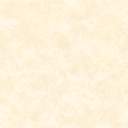 